DIA 31/08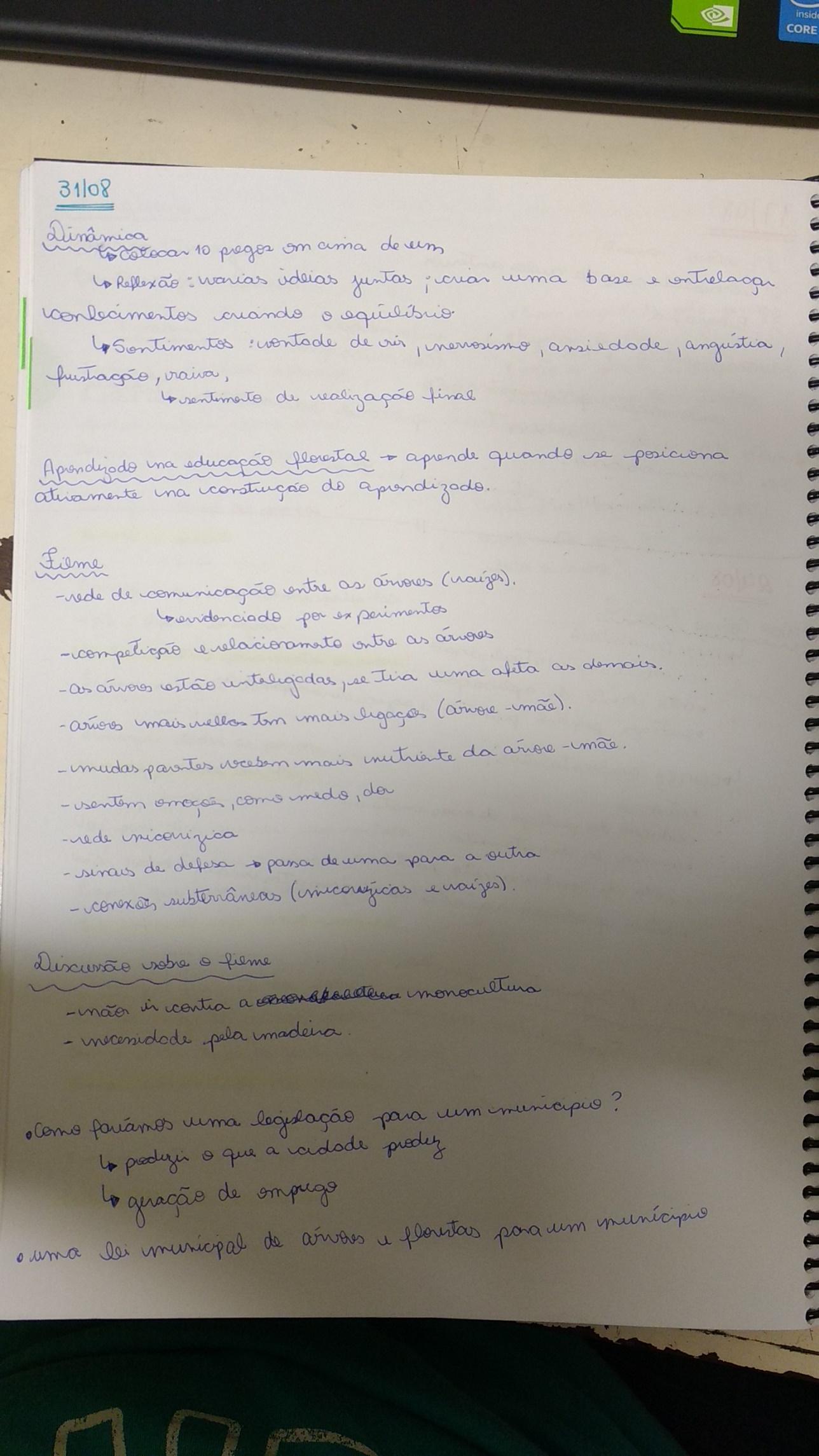 DIA 21/09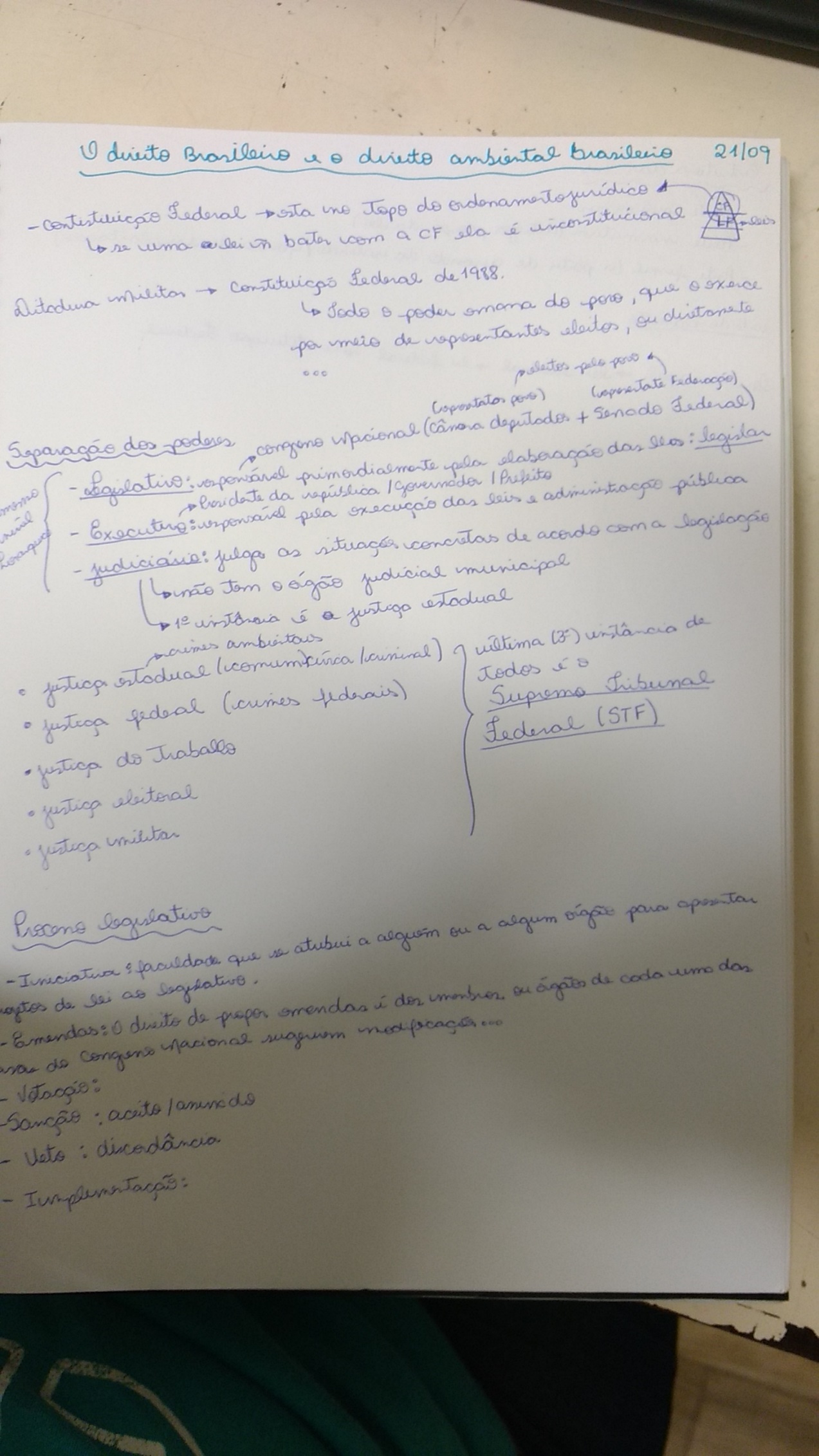 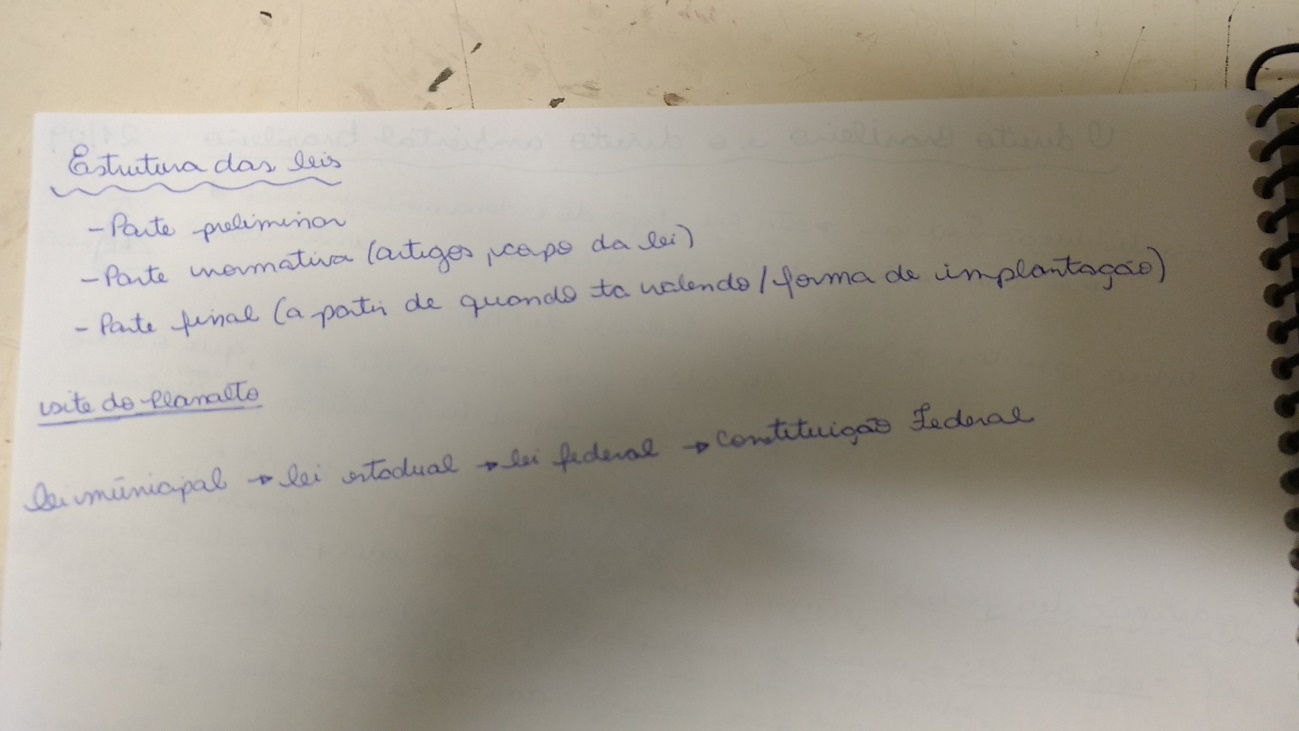 